[                                                   ]ПРИКАЗЫВАЮ:Ректор,д.г.н.	_______________________________________ 	А.Н. ЧумаченкоСОГЛАСОВАНО:Рассылка:Исполнитель:Телефон: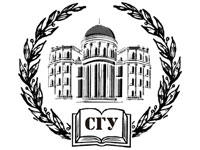 